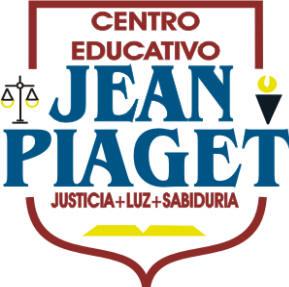 Lista anual de material para 4° Grado (Personal)Ciclo escolar 2020-20213          Cuadernos de rayas sin espiral de 100 hojas, tipo italiano1	Cuaderno de rayas sin espiral de 50 hojas, tipo italiano.1 	Cuaderno de cuadros grandes de 50 hojas, tipo italiano.1          Cuaderno de cuadros grandes sin espiral de 100 hojas tipo italiano1	Caja de 12 colores de madera.4	Pritts.3	Gomas.3	Sacapuntas.8 	Lápices rojos.8 	Lápices Mirado 2B3	Plumas rojas.3	Plumas negras.2	Estuches de bolsa con cierre.(Pueden ser los del ciclo pasado)1 	Diccionario Larousse (Puede usarse el del ciclo pasado)1 	Diccionario Español-Inglés (Puede ser el del ciclo pasado)2	Tijeras buenas sin punta. (Pueden ser las del ciclo pasado)4	Rollos de papel higiénico.1	Candado con dos llaves.(Puede ser el del ciclo pasado)2         Bolsas grandes Ziploc con nombre para guardar su material.2	Reglas de 30 cm.  (Pueden ser las del ciclo pasado)1         Compás1	Transportador10 	 Cartulinas Iris color: _________________*    Se está considerando el material de reserva que quedó del alumno.*    Los cuadernos del ciclo anterior que aún tengan hojas podrán ser utilizados.*    Pueden utilizar el material en buenas condiciones del año pasado.*    Los cuadernos  deberán estar forrados con el forro que gusten y con nombre, así como los colores, lápices, pritts, reglas, gomas, sacapuntas, etc, etiquetar individualmente.(favor de no forrar con plástico) *   Se utilizan los libros SEP.      Ponerle el nombre del niño en el lomo. ( No se forran) *   Para la casa: Es importante que el niño tenga tijeras, pritt, colores, regla, lápices etc. ya que el material de la escuela no puede ser llevado a casa. *   Favor de traer los útiles completos en una bolsa de plástico, de preferencia ecológica o en caja de cartón, ( se les devolverá) , con el nombre del alumno. Fecha pendiente por confirmar.